Announcing our 7th Annual Christmas Production…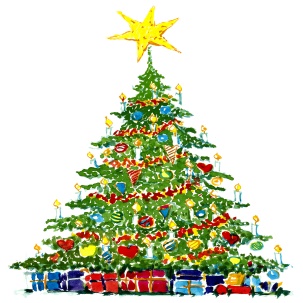 “Kicking off Christmas”Featuring scenes from many Christmas Classics…“It’s A Wonderful Life”, “Charlie Brown Christmas”, Variations from the Nutcracker, and more of your holiday favorites!There is something for everyone in this show to truly get into the holiday spirit! AUDITION INFO (2 pages long, please read everything!!!)3rd Grade – Adult Roles (Note Adult = adult or older teen high school/college with pre-professional experience)AUDITIONS: Wednesday August 16, 6-8 pm or Saturday August 19, 9:30-11:30am at the Studio (176 Nazareth-Bath Highway Nazareth). ***Auditions for actors, singers, and/or dancers.Please email director@movementtheater.net to pre-register to audition with Name, Grade/Age, and what date you would like to audition. You will receive a response with time slot to arrive. Auditions will be done in 10 minute time slots. All must remain in the parking lot until your designated time. The dance auditions will be held Wednesday Aug 16 at 6pm. If you are auditioning for Acting/Singing/Dancing your time slot will be on Wed night. Dance auditions are only for 4th grade & up in Jazz, Ballet, and Lyrical (please do not prepare your own dance piece)!!! We will teach you dance combinations on the spot. You are free to go after dance or stay to audition for acting & singing parts as well. Please RSVP to audition via e-mail to director@movementtheater.net  Audition Details/Requirements: Open to males & females Grade 3 – Adult.This is a Community Theater Show, you do not have to be a student at Movement Theater to audition & participate!*Dress to Impress*Head shot (does not have to be professional, just a good picture)*Candidate can audition for just dance or all 3: Dance, Acting and/or Singing.*Dance Auditions will be in Jazz, Ballet, and Lyrical (audition for what style you know…don’t have to do all) Stay for acting & vocal audition to be considered for parts!  You do not have to be a singer, we just want to hear your vocal range (Happy Birthday is fine if you do not have vocal experience)*Grades 3rd – Adult, have 16 barres of a solo song prepared and recite script for your part (found on our website – posted by mid-July) www.movementtheater.net *3rd gr does not have to do dance audition*Parents are not permitted in audition with children. If they are not ready to audition alone, they are not ready to perform. *Placement in Show is determined by Directors and Choreographers. Placement is determined by talent, not number of years performing with us or elsewhere.*Directors will not discuss cast placement or unhappiness with parts. We will however offer advice on how to improve for better parts in the future.*Please discuss with your child that this is a real audition and we do not always accept every person that auditions. We anticipate many coming out this year!!!*Parts will be posted on our website a few days after auditions.Schedule & Fees:Rehearsal Schedule for pre-professional Young Adult/Adult Part These parts are not subject to member fees, but will be paid a small stipend for performing with us!  Parents in the show will get a credit toward their child’s member fee instead of a stipend.Directors will discuss your rehearsal schedule, which will be slightly less than the cast. Rehearsal Schedule & Fees for all Children-Teen Cast Members -Every Sunday Full Cast 1:00-4:00pm (1-5pm closer to the show)-Friday’s 6:00-8:00pm (broken down by scene, full cast is not always needed)-Soloist are sometimes asked to come in earlier on Sunday for vocals ***Rehearsal Schedule is posted weekly on our website, parents/cast must check -in weekly to see rehearsal breakdown & when your child is needed. www.movementtheater.net Member Fees for Children & Teen cast members$300 Total Cast Member Fee: ($200 due by Parent Meeting Thurs Aug 31st 7pm – Balance due by 1st read- through Sept 10th) Includes: member fee $175, cast t-shirt $20, booster ads $10, DVD $10, 5 Tickets $85Cast members will also be asked to make a food or craft donation for our Concession Stand.  Sibling Discount – deduct $35 (includes deducting 1 DVD)Dance shoes will be required TBATickets - $17 general admission1st Rehearsal – Sunday Sept 10th 1pm FULL CASTAll parents will be asked to volunteer their time & talent in our show process!No refunds will be provided once rehearsals begin if your child decides to drop-out…no exceptions!!!*Cast Members must have full commitment to Movement Theater’s Christmas Show. Conflicts & absences for other activities/sports will not be tolerated. Excessive absences will result in losing their part in our show.*If you have seen or heard about our past shows, you know they are wonderful and take 100% team effort from all involved. We strive for excellence at Movement Theater and need support from our parents and students to achieve this goal. 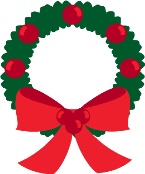 